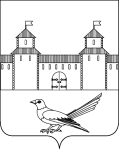 Управление образованияАдминистрации Сорочинского городского округаОренбургской области«Об   организованном     начале2017-2018    учебного    года    вобщеобразовательных учреждениях Сорочинского городского округа»           На основании приказа министерства образования от 20.07.2017 № 01-21/1495 «Об организованном начале 2017-2018 учебного года в общеобразовательных организациях Оренбургской области», в целях обеспечения четкой работы по готовности ОУ  к началу 2016-2017 учебного года,п р и к а з ы в а ю:1.  Обеспечить организацию  учебно- воспитательного процесса в общеобразовательных организациях Сорочинского городского округа с 1 сентября 2017 года по разработанным и утвержденным образовательным программам, календарным учебным графикам, расписаниям2. Руководителям общеобразовательных учреждений Сорочинского городского округа:- обеспечить участие педагогов в работе августовской педагогической конференции в рамках общей проблемы «Образование Оренбуржья: поиск новых решений- достижение новых высот»;                                                                Срок:  23-26 августа  2017 года     - торжественные линейки, посвященные началу учебного года;                                                                Срок: 1 сентября 2017 года-  всероссийские уроки по теме:«Урок Мира»                                                                Срок: 1 сентября 2017 годаЧасы общения, беседы, линейки и другие мероприятия, приуроченные ко Дню солидарности в борьбе с терроризмом (3 сентября)                                                          Срок: 1-5 сентября 2017 годаВсероссийский урок «Энергия и энергосбережение»,                                                                Срок: 16 октября 2017 годаВсероссийский урок безопасности школьников в сети Интернет;                                                     Срок: 30 октября 2017 годаТематический урок  информатики в рамках всероссийской акции «Час кода»;                                                                 Срок: 4-10 декабря 2017 года2.2. Включать в программы воспитания и социализации обучающихся образовательные события (тематические уроки, акции, шествия, фестивали, флешмобы, онлайн- игры, тренинги, дебаты, блоги, веб-форумы, смс-рассылки, живые журналы, каникулярные школы, экскурсии, школьные кинопоказы и др.), приуроченные  к государственным и национальным праздникам Российской Федерации, к памятным датам и событиям российской истории и культуры, местным и региональным памятным датам и событиям (письмо Министерства образования и науки Российской Федерации  от 02.06.2017 года № ТС- 134/08 «Об Календаре образовательных событий  на 2016/2017 учебный год»).                                                                Срок: в течение года2.3. Обеспечить организацию образовательного процесса и условия в соответствии с требованиями образовательных стандартов                                                                 Срок: в течение года2.4.   Создать условия для получения образования детьми с ограниченными возможностями здоровья, в том числе не посещающими учебные заведения по состоянию здоровья (обеспечение специалистами- дефектологами, создание базы трудового обучения, обеспечение учебниками, соблюдение норм  Сан ПиН, организация дистанционного обучения).                                                                Срок: до 1 сентября 2017 года2.5.  Разработать планы  подготовки выпускников ОУ к прохождению итоговой аттестации по образовательным программам основного общего, среднего общего образования в 2018 году, включив в их содержание мероприятия по:-   психологическому сопровождению и готовности выпускников к ГИА;-   информационной работе с выпускниками и родителями;- работе с коллективами школ со стабильно низкими результатами, представив лучший муниципальный опыт.                                                                Срок: до 31 августа 2017 года2.6. Провести инструктажи с должностными лицами ОО, педагогами и разъяснительную работу с обучающимися по порядку действий в случае возникновения угрозы или совершения террористических актов и иных противоправных действий при проведении мероприятий, посвященных первому звонку.                                                                Срок: до 1 сентября 2017 года,                                                                перед началом мероприятия2.7.  Согласовать порядок взаимодействия с   ОМВД России по Сорочинскому городскому округу, ОДН по г.Сорочинску и Сорочинскому району при возникновении чрезвычайных обстоятельств.                                                                Срок: до 1 сентября 2017 года2.8.     Обеспечить противопожарный режим в ОУ при проведении массовых мероприятий.                                                                Срок: 1 сентября 2017 года2.9.    Составить график круглосуточного дежурства должностных лиц ОУ с обеспечением постоянной связи  с директором .                                                                Срок: до 1 сентября  2017 года2.10. Незамедлительно предоставлять информацию  о чрезвычайных происшествиях в Управление образования Сорочинского городского округа (835346412785), заинтересованные ведомства по месту нахождения общеобразовательного учреждения.                                                                Срок: в течение 2017 года2.11.  Завершить плановые мероприятия по созданию  безопасных, соответствующих санитарно-гигиеническим требованиям условий для обучения и пребывания обучающихся в ОУ, обеспечив приемку школ территориальной межведомственной комиссией.                                                                Срок: до 20 августа  2017 года2.12.  Обеспечить исправное состояние транспортных средств к новому учебному году и  приведение нормативно-правовой документации по организации перевозки детей в соответствие действующему законодательству.                                                                Срок: до 20 августа 2017 года2.13.    Обеспечить соблюдение норм и мер безопасности при перевозке детей к местам обучения и проведения массовых мероприятий.                                                                Срок:в течение 2017-2018 учебного года2.14. Провести плановые инструктажи с должностными лицами и разъяснительную работу с обучающимися о правилах организации специальных (школьных) перевозок.                                                                Срок: до 1 сентября 2017 года, перед                                                                началом осуществления перевозок2.15. Принять практические меры по возвращению  в ОУ  детей и подростков, не обучающихся по неуважительным причинам в истекшем учебном году, и предусмотреть систему мероприятий по обеспечению прав обучающихся на получение общего образования;                                                                Срок: до 1 сентября  2017 года2.16.    Принять дополнительные меры, направленные на:-     подключение всех ОУ к сети Интернет;-  исключение доступа обучающихся к информации, не совместимой с задачами образования и воспитания, размещенной в сети Интернет;  поддержку сайтов ОУ;                                                                Срок: до 19 августа  2017 года-    стопроцентное обеспечение учебниками обучающихся ОУ,                                                                Срок: до 1 сентября 2017 года- обеспечение максимального (100%) охвата системной внеурочной занятостью обучающихся, состоящих на всех видах профилактического учета                                                                Срок: в течение года 3.      Механику «ГМЦ» г.Сорочинска (Локтев Ю.И.):3.1. Организовать проверку готовности школьного транспорта к новому учебному году.                                                                Срок: до 20 августа 2017 года3.2.  Провести плановые инструктажи с должностными лицами о правилах организации специальных (школьных) перевозок и обеспечении безопасных условий во время организации безопасных перевозок обучающихся.                                                                Срок: до 1 сентября 2017 года, перед                                                                началом осуществления перевозок4.     Обеспечить предоставление  в министерство  образования Оренбургской области:- информации об ОУ, которые не могут быть своевременно приняты к началу 2017-2018 учебного года, с указание причин и мер по обеспечению доступности качественного общего образования .                                                                Срок: до 14 августа  2017 года                                                                Ответств.:  Батталова Р.Н.- муниципального плана мероприятий по подготовке выпускников ОУ к прохождению государственной итоговой аттестации в 2018 году по образовательным программам  среднего общего образования (Щенникова О.Н.)                                                                Срок: до 31 августа  2017 года                                                                Ответств.:  Слепец М.В.- муниципального плана мероприятий по подготовке выпускников ОУ к прохождению государственной итоговой аттестации в 2018 году по образовательным программам основного общего образования (Хачиной Р.М.)                                                                Срок: до 31 августа  2017 года                                                                Ответств.:  Урюпина Г.В.-   сведения о детях и подростках до 18 лет, не приступивших к учебным занятиям в 2017-2018 учебном году согласно форме №4 (Жиляевой Т.И.)                                                                Срок: до 3сентября  2017 года                                                                Ответств.:  Батталова Р.Н.-   информации об ОУ, не создавших условия для организации горячего питания обучающихся (Жиляевой Т.И.)                                                                Срок: до 15 августа  2017 года                                                                Ответств.:  Попова Е.П.-  сведений о мерах, принятых к укомплектованию ОУ педагогами- психологами, учителями- дефектологами, учителями- логопедами, имеющими необходимую профессиональную подготовку (Адмаева А.А..)                                                                 Срок: до 31 августа  2017 года                                                                Ответств.:  Харахорина А.А.-  отчета о мерах социальной и материальной поддержки молодых специалистов, прибывших на работу в ОУ  (Яцкевич Е.В.).                                                                Срок: до 15 сентября  2017 года                                                                Ответств.:  Гульченко Р.Н.-    сведений по выявлению и семейному устройству детей, оставшихся без попечения родителей (Миловой О.Н.)                                                                Срок: ежемесячно, до 5 числа                                                               Ответств.: Алимбекова В.Д.,                                                                                  Михарева И .А.-  сведений  об образовательных организациях, адреса мест  осуществления образовательной деятельности которых не указаны в приложении к лицензии (Салимову Р.Н.)                                                                Срок: до 10 августа  2017 года                                                                Ответств.:  Батталова Р.Н.- сведений о планируемых сроках лицензирования образовательных программ, не указанных в приложении к лицензии (Салимов Р.Н.)Срок: до 10 августа 2017 годаОтветств.: Батталова Р.Н.- сведений о занятости обучающихся, состоящих на учете в КДН и ЗП, ПДН ОВД по данным на 1 сентября 2017 года (Шпнева Ю.И.)                                                                  Срок: до  9 сентября 2017 года                                                                  Ответств.: Сабитова Л.В.5. Контроль за исполнением настоящего приказа оставляю за собой.И.О начальника Управления                                              Г.В.Урюпина461900, Россия, Оренбургская область, г. Сорочинск,Ул.Интернациональная,67  Тел/факс  (35346) 4-12-85.П Р И К А Зот 04.08.2017г. №493